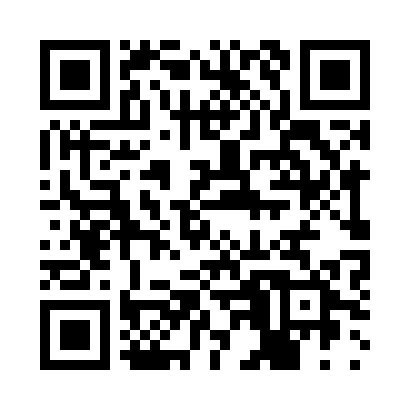 Prayer times for Zudausques, FranceMon 1 Jul 2024 - Wed 31 Jul 2024High Latitude Method: Angle Based RulePrayer Calculation Method: Islamic Organisations Union of FranceAsar Calculation Method: ShafiPrayer times provided by https://www.salahtimes.comDateDayFajrSunriseDhuhrAsrMaghribIsha1Mon4:125:431:556:1610:0811:392Tue4:125:441:566:1610:0711:393Wed4:135:441:566:1610:0711:384Thu4:135:451:566:1610:0611:385Fri4:145:461:566:1610:0611:386Sat4:155:471:566:1610:0511:387Sun4:155:481:566:1610:0511:378Mon4:165:491:576:1610:0411:379Tue4:165:501:576:1510:0311:3710Wed4:175:511:576:1510:0311:3611Thu4:185:521:576:1510:0211:3612Fri4:185:531:576:1510:0111:3513Sat4:195:541:576:1510:0011:3514Sun4:205:551:576:149:5911:3415Mon4:215:561:576:149:5811:3416Tue4:215:571:586:149:5711:3317Wed4:225:581:586:149:5611:3318Thu4:236:001:586:139:5511:3219Fri4:246:011:586:139:5411:3120Sat4:246:021:586:139:5311:3121Sun4:256:031:586:129:5211:3022Mon4:266:051:586:129:5011:2923Tue4:286:061:586:119:4911:2724Wed4:306:071:586:119:4811:2525Thu4:326:091:586:109:4611:2326Fri4:346:101:586:109:4511:2127Sat4:366:121:586:099:4411:1928Sun4:386:131:586:099:4211:1729Mon4:406:141:586:089:4111:1430Tue4:426:161:586:079:3911:1231Wed4:456:171:586:079:3811:10